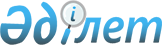 Алматы қаласында салық салу объектісінің орналасуын ескеретін аймаққа бөлу коэффициентін бекіту туралыАлматы қаласы әкімдігінің 2019 жылғы 5 қарашадағы № 4/605 қаулысы. Алматы қаласы Әділет департаментінде 2019 жылғы 11 қарашада № 1595 болып тіркелді
      Қазақстан Республикасының 2017 жылғы 25 желтоқсандағы "Салық және бюджетке төленетін басқа да міндетті төлемдер туралы (Салық кодексі)" Кодексінің 529 бабының 6 тармағына, Қазақстан Республикасының 2001 жылғы 23 қаңтардағы "Қазақстан Республикасындағы жергілікті мемлекеттік басқару және өзін-өзі басқару туралы" Заңына сәйкес, Алматы қаласының әкімдігі ҚАУЛЫ ЕТЕДІ:
      1. Алматы қаласында салық салу объектісінің орналасуын ескеретін аймаққа бөлу коэффициенті, осы қаулының қосымшасына сәйкес, бекітілсін.
      2. Алматы қаласы әкімдігінің "Алматы қаласында салық салу объектісінің орналасқан жерін ескеретін аймаққа бөлу коэффициентін бекіту туралы" 2018 жылғы 31 мамырдағы № 2/280 қаулысының (Нормативтік құқықтық актілерді мемлекеттік тіркеу тізілімінде № 1488 болып тіркелген, 2018 жылғы 28 маусымда "Алматы ақшамы" және "Вечерний Алматы" газеттерінде жарияланған) күші жойылды деп танылсын.
      3. "Алматы қаласы Стратегия және бюджет басқармасы" коммуналдық мемлекеттік мекемесі Қазақстан Республикасының заңнамасымен белгіленген тәртіпте осы қаулыны әділет органдарында мемлекеттік тіркеуді, кейіннен ресми мерзімді басылымдарда жариялауды және Алматы қаласы әкімдігінің интернет-ресурсында орналастыруды қамтамасыз етсін.
      4. Осы қаулының орындалуын бақылау Алматы қаласы әкімінің орынбасары І. Өсеровке жүктелсін.
      5. Осы қаулы 2020 жылдың 1 қаңтарынан бастап қолданысқа енгізіледі.
					© 2012. Қазақстан Республикасы Әділет министрлігінің «Қазақстан Республикасының Заңнама және құқықтық ақпарат институты» ШЖҚ РМК
				
      Алматы қаласының әкімі 

Б. Сағынтаев
Алматы қаласы әкімдігінің
2019 жылғы 5 қарашадағы
№ 4/605 қаулысына
қосымша
№ р/с

Алматы қаласында салық салу объектісінің орналасқан жері

Аймаққа бөлу коэффициенті

I. Алатау ауданы

1
Шекарасы: Райымбек даңғылынан солтүстікке қарай, Жұмахан Күдерин көшесінен батысқа қарай, Тұрар Рысқұлов даңғылынан оңтүстікке қарай
Жеке тұрғын үйлер
1,25
1
Шекарасы: Райымбек даңғылынан солтүстікке қарай, Жұмахан Күдерин көшесінен батысқа қарай, Тұрар Рысқұлов даңғылынан оңтүстікке қарай
Көп пәтерлі тұрғын үйлер және гараждар
1,25
2
Шекарасы: Райымбек даңғылынан солтүстікке қарай, Тұрар Рысқұлов даңғылынан батысқа қарай, Ақкент шағынауданы, Ақсай көшесінен шығысқа қарай
Жеке тұрғын үйлер
1,34
2
Шекарасы: Райымбек даңғылынан солтүстікке қарай, Тұрар Рысқұлов даңғылынан батысқа қарай, Ақкент шағынауданы, Ақсай көшесінен шығысқа қарай
Көп пәтерлі тұрғын үйлер және гараждар
1,33
3
Қаланың шекарасынан батысқа қарай Теректі, Нұркент, Зерделі шағынаудандары
Жеке тұрғын үйлер
1,33
3
Қаланың шекарасынан батысқа қарай Теректі, Нұркент, Зерделі шағынаудандары
Көп пәтерлі тұрғын үйлер және гараждар
1,32
4
Шекарасы: Тұрар Рысқұлов даңғылынан солтүстікке қарай, Бауыржан Момышұлы көшесінен батысқа қарай, Дарабоз шағынауданынан оңтүстікке қарай, Ақбұлақ шағынауданы
Жеке тұрғын үйлер
1,34
4
Шекарасы: Тұрар Рысқұлов даңғылынан солтүстікке қарай, Бауыржан Момышұлы көшесінен батысқа қарай, Дарабоз шағынауданынан оңтүстікке қарай, Ақбұлақ шағынауданы
Көп пәтерлі тұрғын үйлер және гараждар
1,30
5
Әйгерім-1 және Әйгерім-2 шағынаудандары
Жеке тұрғын үйлер
1,30
5
Әйгерім-1 және Әйгерім-2 шағынаудандары
Көп пәтерлі тұрғын үйлер және гараждар
1,30
6
Самғау және Түркістан шағынаудандары
Жеке тұрғын үйлер
1,30
6
Самғау және Түркістан шағынаудандары
Көп пәтерлі тұрғын үйлер және гараждар
1,30
7
Шаңырақ-1, Шаңырақ-2, Көкқайнар шағынаудандары
Жеке тұрғын үйлер
1,25
7
Шаңырақ-1, Шаңырақ-2, Көкқайнар шағынаудандары
Көп пәтерлі тұрғын үйлер және гараждар
1,25
8
Саялы шағынауданы
Жеке тұрғын үйлер
1,34
8
Саялы шағынауданы
Көп пәтерлі тұрғын үйлер
1,33
9
Шапағат шағынауданы
Жеке тұрғын үйлер
1,30
9
Шапағат шағынауданы
Көп пәтерлі тұрғын үйлер және гараждар
1,30
10
Ұлжан-1, Ұлжан-2 шағынаудандары
Жеке тұрғын үйлер
1,15
10
Ұлжан-1, Ұлжан-2 шағынаудандары
Көп пәтерлі тұрғын үйлер және гараждар
1,15
11
Өжет және Қарасу шағынаудандары
Жеке тұрғын үйлер
1,25
11
Өжет және Қарасу шағынаудандары
Көп пәтерлі тұрғын үйлер және гараждар
1,25
 

12

 
Байбесік және Дархан, Болашақ шағынаудандары, Птицевод бау-бақша серіктестігі

 
Жеке тұрғын үйлер және көп пәтерлі тұрғын үйлер және гараждар
1,25
 

12

 
Байбесік және Дархан, Болашақ шағынаудандары, Птицевод бау-бақша серіктестігі

 
Саяжайлар
1,00
13
Томирис шағынауданы
Жеке тұрғын үйлер
1,15
13
Томирис шағынауданы
Көп пәтерлі тұрғын үйлер және гараждар
1,15
14
Мәдениет, Көкқайнар шағынаудандары; Энергостроитель бау-бақша серіктестігі, Теплоэнергетик бау-бақша серіктестігі, Радуга бау-бақша серіктестігі
Жеке тұрғын үйлер, көп пәтерлі тұрғын үйлер
1,15
14
Мәдениет, Көкқайнар шағынаудандары; Энергостроитель бау-бақша серіктестігі, Теплоэнергетик бау-бақша серіктестігі, Радуга бау-бақша серіктестігі
Саяжайлар
1,00
15
Нұркент шағынауданы
Көп пәтерлі тұрғын үйлер
1,33
16
Зерделі шағынауданы
Көп пәтерлі тұрғын үйлер
1,32
17
Ботакөз, Ақмаржан, Ғажайып және Дарабоз шағынаудандары
Көп пәтерлі тұрғын үйлер
1,29
18
Рахат, Боралдай шағынаудандары, 71 разъезд, Алтын Алма бау-бақша серіктестігі, Көк Өзек өндірістік кооперативі
Жеке тұрғын үйлер және көп пәтерлі тұрғын үйлер
1,25
18
Рахат, Боралдай шағынаудандары, 71 разъезд, Алтын Алма бау-бақша серіктестігі, Көк Өзек өндірістік кооперативі
Саяжайлар
1,00
II. Алмалы ауданы

19
Шекарасы: Райымбек даңғылынан оңтүстікке қарай, Төле би көшесінен солтүстікке қарай, Николай Гоголь көшесі және Мұқағали Мақатаев көшесі, Мұхтар Әуезов көшесінен батысқа қарай, Есентай өзені, Абдулла Розыбакиев көшесінен шығысқа қарай
Жеке тұрғын үйлер
1,39
19
Шекарасы: Райымбек даңғылынан оңтүстікке қарай, Төле би көшесінен солтүстікке қарай, Николай Гоголь көшесі және Мұқағали Мақатаев көшесі, Мұхтар Әуезов көшесінен батысқа қарай, Есентай өзені, Абдулла Розыбакиев көшесінен шығысқа қарай
Көп пәтерлі тұрғын үйлер және гараждар
1,38
20
Шекарасы: Есентай өзенінен батысқа қарай, Сәкен Сейфуллин даңғылынан шығысқа қарай, Райымбек даңғылынан оңтүстікке қарай, Мұқағали Мақатаев көшесінен солтүстікке қарай
Жеке тұрғын үйлер
1,47
20
Шекарасы: Есентай өзенінен батысқа қарай, Сәкен Сейфуллин даңғылынан шығысқа қарай, Райымбек даңғылынан оңтүстікке қарай, Мұқағали Мақатаев көшесінен солтүстікке қарай
Көп пәтерлі тұрғын үйлер және гараждар
1,42
21
Шекарасы: Райымбек даңғылынан оңтүстікке қарай, Абдулла Розыбакиев көшесінен батысқа қарай, Төле би көшесінен солтүстікке қарай, Үлкен Алматы өзенінен шығысқа қарай, Тастақ-2, Тастақ-3 шағынаудандары
Жеке тұрғын үйлер
1,37
21
Шекарасы: Райымбек даңғылынан оңтүстікке қарай, Абдулла Розыбакиев көшесінен батысқа қарай, Төле би көшесінен солтүстікке қарай, Үлкен Алматы өзенінен шығысқа қарай, Тастақ-2, Тастақ-3 шағынаудандары
Көп пәтерлі тұрғын үйлер және гараждар
1,35
22
Шекарасы: Райымбек даңғылынан оңтүстікке қарай, Мұқағали Мақатаев көшесінен солтүстікке қарай, Нұрсұлтан Назарбаев даңғылынан батысқа қарай, Сәкен Сейфуллин даңғылынан шығысқа қарай
Жеке тұрғын үйлер
1,49
22
Шекарасы: Райымбек даңғылынан оңтүстікке қарай, Мұқағали Мақатаев көшесінен солтүстікке қарай, Нұрсұлтан Назарбаев даңғылынан батысқа қарай, Сәкен Сейфуллин даңғылынан шығысқа қарай
Көп пәтерлі тұрғын үйлер және гараждар
1,49
23
Шекарасы: Мұқағали Мақатаев көшесінен және Николай Гоголь көшесінен оңтүстікке қарай, Абай даңғылынан солтүстікке қарай, Нұрсұлтан Назарбаев даңғылынан шығысқа қарай, Сәкен Сейфуллин даңғылынан батысқа қарай
Жеке тұрғын үйлер
1,89
23
Шекарасы: Мұқағали Мақатаев көшесінен және Николай Гоголь көшесінен оңтүстікке қарай, Абай даңғылынан солтүстікке қарай, Нұрсұлтан Назарбаев даңғылынан шығысқа қарай, Сәкен Сейфуллин даңғылынан батысқа қарай
Көп пәтерлі тұрғын үйлер және гараждар
1,89
24
Шекарасы: Мұқағали Мақатаев көшесінен және Николай Гоголь көшесінен оңтүстікке қарай, Төле би көшесінен солтүстікке қарай, Сәкен Сейфуллин даңғылынан батысқа қарай, Мұхтар Әуезов көшесінен шығысқа қарай
Жеке тұрғын үйлер
1,69
24
Шекарасы: Мұқағали Мақатаев көшесінен және Николай Гоголь көшесінен оңтүстікке қарай, Төле би көшесінен солтүстікке қарай, Сәкен Сейфуллин даңғылынан батысқа қарай, Мұхтар Әуезов көшесінен шығысқа қарай
Көп пәтерлі тұрғын үйлер және гараждар
1,69
25

 
Шекарасы: Абай даңғылынан солтүстікке қарай, Төле би көшесінен оңтүстікке қарай, Сәбит Мұқанов көшесінен шығысқа қарай, Сәкен Сейфуллин даңғылынан батысқа қарай
Жеке тұрғын үйлер
1,79
25

 
Шекарасы: Абай даңғылынан солтүстікке қарай, Төле би көшесінен оңтүстікке қарай, Сәбит Мұқанов көшесінен шығысқа қарай, Сәкен Сейфуллин даңғылынан батысқа қарай
Көп пәтерлі тұрғын үйлер және гараждар
1,75

 
26
Шекарасы: Абай даңғылынан солтүстікке қарай,Төле би көшесінен оңтүстікке қарай, Мұхтар Әуезов көшесінен шығысқа қарай, Сәбит Мұқанов көшесінен батысқа қарай
Жеке тұрғын үйлер
1,69
26
Шекарасы: Абай даңғылынан солтүстікке қарай,Төле би көшесінен оңтүстікке қарай, Мұхтар Әуезов көшесінен шығысқа қарай, Сәбит Мұқанов көшесінен батысқа қарай
Көп пәтерлі тұрғын үйлер және гараждар
1,67
27
Шекарасы: Абай даңғылынан солтүстікке қарай, Төле би көшесінен оңтүстікке қарай, Абдулла Розыбакиев көшесінен шығысқа қарай, Мұхтар Әуезов көшесінен батысқа қарай
Жеке тұрғын үйлер
1,69
27
Шекарасы: Абай даңғылынан солтүстікке қарай, Төле би көшесінен оңтүстікке қарай, Абдулла Розыбакиев көшесінен шығысқа қарай, Мұхтар Әуезов көшесінен батысқа қарай
Көп пәтерлі тұрғын үйлер және гараждар
1,67
28
Шекарасы: Ұзақбай Кұлымбетов көшесінен оңтүстікке қарай, Абай даңғылынан солтүстікке қарай, Тілендиев көшесінен шығысқа қарай, Абдулла Розыбакиев көшесінен батысқа қарай
Жеке тұрғын үйлер
1,69
28
Шекарасы: Ұзақбай Кұлымбетов көшесінен оңтүстікке қарай, Абай даңғылынан солтүстікке қарай, Тілендиев көшесінен шығысқа қарай, Абдулла Розыбакиев көшесінен батысқа қарай
Көп пәтерлі тұрғын үйлер және гараждар
1,65
29
Шекарасы: Төле би көшесінен оңтүстікке қарай, Ұзақбай Құлымбетов көшесінен солтүстікке қарай, Тілендиев көшесінен шығысқа қарай, Абдулла Розыбакиев көшесінен батысқа қарай
Жеке тұрғын үйлер
1,58
29
Шекарасы: Төле би көшесінен оңтүстікке қарай, Ұзақбай Құлымбетов көшесінен солтүстікке қарай, Тілендиев көшесінен шығысқа қарай, Абдулла Розыбакиев көшесінен батысқа қарай
Көп пәтерлі тұрғын үйлер және гараждар
1,55
30
Шекарасы: Үлкен Алматы өзенінен шығысқа қарай, Тілендиев көшесінен батысқа қарай, Төле би көшесінен оңтүстікке қарай, Абай даңғылынан солтүстікке қарай
Жеке тұрғын үйлер
1,59
30
Шекарасы: Үлкен Алматы өзенінен шығысқа қарай, Тілендиев көшесінен батысқа қарай, Төле би көшесінен оңтүстікке қарай, Абай даңғылынан солтүстікке қарай
Көп пәтерлі тұрғын үйлер және гараждар
1,57
III. Әуезов ауданы

31
Шекарасы: Райымбек даңғылынан оңтүстікке қарай, Абай даңғылынан солтүстікке қарай, Өтеген батыр көшесінен батысқа қарай, Үлкен Алматы өзенінен шығысқа қарай, Сайран және Тастақ-1 шағынаудандары
Жеке тұрғын үйлер
1,38
31
Шекарасы: Райымбек даңғылынан оңтүстікке қарай, Абай даңғылынан солтүстікке қарай, Өтеген батыр көшесінен батысқа қарай, Үлкен Алматы өзенінен шығысқа қарай, Сайран және Тастақ-1 шағынаудандары
Көп пәтерлі тұрғын үйлер және гараждар
1,38
32
Шекарасы: Райымбек даңғылынан оңтүстікке қарай, Ахмет Жұбанов көшесінен солтүстікке қарай, Өтеген батыр көшесінен батысқа қарай, Жұмағали Саин көшесінен шығысқа қарай
Жеке тұрғын үйлер
1,38
32
Шекарасы: Райымбек даңғылынан оңтүстікке қарай, Ахмет Жұбанов көшесінен солтүстікке қарай, Өтеген батыр көшесінен батысқа қарай, Жұмағали Саин көшесінен шығысқа қарай
Көп пәтерлі тұрғын үйлер және гараждар
1,35
33
Шекарасы: Ахмет Жұбанов көшесінен оңтүстікке қарай, Абай даңғылынан солтүстікке қарай, Өтеген батыр көшесінен және Үлкен Алматы өзенінен батысқа қарай, Жұмағали Саин көшесінен шығысқа қарай (1 шағынаудан, 2-шағынаудан, 3-шағынаудан, 4-шағынаудан, 5-шағынаудан)
Жеке тұрғын үйлер
1,44
33
Шекарасы: Ахмет Жұбанов көшесінен оңтүстікке қарай, Абай даңғылынан солтүстікке қарай, Өтеген батыр көшесінен және Үлкен Алматы өзенінен батысқа қарай, Жұмағали Саин көшесінен шығысқа қарай (1 шағынаудан, 2-шағынаудан, 3-шағынаудан, 4-шағынаудан, 5-шағынаудан)
Көп пәтерлі тұрғын үйлер және гараждар
1,44
34
Шекарасы: Абай даңғылынан оңтүстікке қарай, Жұмағали Саин көшесінен шығысқа қарай, Ораз Жандосов көшесінен солтүстікке қарай, Үлкен Алматы өзенінен батысқа қарай
Жеке тұрғын үйлер
1,78
34
Шекарасы: Абай даңғылынан оңтүстікке қарай, Жұмағали Саин көшесінен шығысқа қарай, Ораз Жандосов көшесінен солтүстікке қарай, Үлкен Алматы өзенінен батысқа қарай
Көп пәтерлі тұрғын үйлер және гараждар
1,78
35
Ақсай-1, Ақсай-1А және Ақсай-2 шағынаудандары
Жеке тұрғын үйлер
1,48
35
Ақсай-1, Ақсай-1А және Ақсай-2 шағынаудандары
Көп пәтерлі тұрғын үйлер және гараждар
1,48
36

 
Баянауыл және Алтын Бесік шағынаудандары

 
Жеке тұрғын үйлер
1,47
36

 
Баянауыл және Алтын Бесік шағынаудандары

 
Көп пәтерлі тұрғын үйлер және гараждар
1,46
37
Ақсай-3, Ақсай-3А, Ақсай-3Б шағынаудандары
Жеке тұрғын үйлер
1,39
37
Ақсай-3, Ақсай-3А, Ақсай-3Б шағынаудандары
Көп пәтерлі тұрғын үйлер және гараждар
1,39
38
Ақсай-4, Ақсай-5, Жетісу-1, Жетісу-2, Жетісу-3, Жетісу-4 шағынаудандары
Жеке тұрғын үйлер
1,48
38
Ақсай-4, Ақсай-5, Жетісу-1, Жетісу-2, Жетісу-3, Жетісу-4 шағынаудандары
Көп пәтерлі тұрғын үйлер және гараждар
1,46
39
Мамыр-1, Мамыр-2, Мамыр-3, Мамыр-4, Мамыр-7 шағынаудандары
Жеке тұрғын үйлер
1,78
39
Мамыр-1, Мамыр-2, Мамыр-3, Мамыр-4, Мамыр-7 шағынаудандары
Көп пәтерлі тұрғын үйлер және гараждар
1,77
40
Шекарасы: Астана, Шабыт, Атамекен, Жазира, Алмас, Мамыр шағынаудандары, ауданның батыс шекарасы
Жеке тұрғын үйлер
1,77
40
Шекарасы: Астана, Шабыт, Атамекен, Жазира, Алмас, Мамыр шағынаудандары, ауданның батыс шекарасы
Көп пәтерлі тұрғын үйлер және гараждар
1,76
41
Таугүл-3 шағынауданы; Садовод бау-бақша серіктестігі
Жеке тұрғын үйлер, көп пәтерлі тұрғын үйлер және гараждар
1,79
41
Таугүл-3 шағынауданы; Садовод бау-бақша серіктестігі
Саяжайлар
1,70
42
Шекарасы: Ораз Жандосов көшесінен оңтүстікке қарай, Қайрат Рысқұлбеков көшесінен солтүстікке қарай, Жұмағали Саин көшесінен шығысқа қарай, Үлкен Алматы өзенінен батысқа қарай (Таугүл-1және Таугүл-2 шағынаудандары)
Жеке тұрғын үйлер
1,49
42
Шекарасы: Ораз Жандосов көшесінен оңтүстікке қарай, Қайрат Рысқұлбеков көшесінен солтүстікке қарай, Жұмағали Саин көшесінен шығысқа қарай, Үлкен Алматы өзенінен батысқа қарай (Таугүл-1және Таугүл-2 шағынаудандары)
Көп пәтерлі тұрғын үйлер және гараждар
1,48
43
Достық шағынауданы
Жеке тұрғын үйлер
1,70
43
Достық шағынауданы
Көп пәтерлі тұрғын үйлер және гараждар
1,70
IV. Бостандық ауданы

44
Шекарасы: Абай даңғылынан оңтүстікке қарай, Тайыр Жароков көшесінен батысқа қарай, Климент Тимирязев, Ораз Жандосов көшелерінен солтүстікке қарай, Үлкен Алматы өзенінен шығысқа қарай
Жеке тұрғын үйлер
1,69
44
Шекарасы: Абай даңғылынан оңтүстікке қарай, Тайыр Жароков көшесінен батысқа қарай, Климент Тимирязев, Ораз Жандосов көшелерінен солтүстікке қарай, Үлкен Алматы өзенінен шығысқа қарай
Көп пәтерлі тұрғын үйлер және гараждар
1,68
45
Шекарасы: Абай даңғылынан оңтүстікке қарай, Тайыр Жароков көшесінен батысқа қарай, Хамит Ерғалиев жағалауынан шығысқа қарай, Климент Тимирязев көшесінен солтүстікке қарай
Жеке тұрғын үйлер
1,87
45
Шекарасы: Абай даңғылынан оңтүстікке қарай, Тайыр Жароков көшесінен батысқа қарай, Хамит Ерғалиев жағалауынан шығысқа қарай, Климент Тимирязев көшесінен солтүстікке қарай
Көп пәтерлі тұрғын үйлер және гараждар
1,85
46
Шекарасы: Абай даңғылынан оңтүстікке қарай, Хамит Ерғалиев жағалауынан шығысқа қарай, Сәкен Сейфуллин даңғылынан батысқа қарай, Әл-Фараби даңғылынан солтүстікке қарай
Жеке тұрғын үйлер
1,99
46
Шекарасы: Абай даңғылынан оңтүстікке қарай, Хамит Ерғалиев жағалауынан шығысқа қарай, Сәкен Сейфуллин даңғылынан батысқа қарай, Әл-Фараби даңғылынан солтүстікке қарай
Көп пәтерлі тұрғын үйлер және гараждар
1,98
47
Шекарасы: Абай даңғылынан оңтүстікке қарай, Сәкен Сейфуллин даңғылынан батысқа қарай, Нұрсұлтан Назарбаев даңғылынан шығысқа қарай, Әл-Фараби даңғылынан солтүстікке қарай
Жеке тұрғын үйлер
1,99
47
Шекарасы: Абай даңғылынан оңтүстікке қарай, Сәкен Сейфуллин даңғылынан батысқа қарай, Нұрсұлтан Назарбаев даңғылынан шығысқа қарай, Әл-Фараби даңғылынан солтүстікке қарай
Көп пәтерлі тұрғын үйлер және гараждар
1,98
48
Шекарасы: Климент Тимирязев көшесінен оңтүстікке қарай, Есентай өзенінен батысқа қарай, Әл-Фараби даңғылынан солтүстікке қарай, Тайыр Жароков көшесінен шығысқа қарай
Жеке тұрғын үйлер
1,88
48
Шекарасы: Климент Тимирязев көшесінен оңтүстікке қарай, Есентай өзенінен батысқа қарай, Әл-Фараби даңғылынан солтүстікке қарай, Тайыр Жароков көшесінен шығысқа қарай
Көп пәтерлі тұрғын үйлер және гараждар
1,86
49

 
Шекарасы: Әл-Фараби даңғылынан солтүстікке қарай, Үлкен Алматы өзенінен батысқа қарай, Климент Тимирязев көшесінен оңтүстікке қарай, Тайыр Жароков көшесінен батысқа қарай
Жеке тұрғын үйлер
1,89
49

 
Шекарасы: Әл-Фараби даңғылынан солтүстікке қарай, Үлкен Алматы өзенінен батысқа қарай, Климент Тимирязев көшесінен оңтүстікке қарай, Тайыр Жароков көшесінен батысқа қарай
Көп пәтерлі тұрғын үйлер және гараждар
1,88
50
Шекарасы: Қайрат Рысқұлбеков көшесінен оңтүстікке қарай, Үлкен Алматы өзенінен батысқа қарай, Әл-Фараби даңғылынан солтүстікке қарай, Жұмағали Саин көшесінен шығысқа қарай (Орбита-2, Орбита-3, Орбита-4 шағынаудандары)
Жеке тұрғын үйлер
1,59
50
Шекарасы: Қайрат Рысқұлбеков көшесінен оңтүстікке қарай, Үлкен Алматы өзенінен батысқа қарай, Әл-Фараби даңғылынан солтүстікке қарай, Жұмағали Саин көшесінен шығысқа қарай (Орбита-2, Орбита-3, Орбита-4 шағынаудандары)
Көп пәтерлі тұрғын үйлер және гараждар
1,57
51
Шекарасы: Әлмерек шағынауданынан және Әл-Фараби даңғылынан оңтүстікке қарай, Асанбай Асқаров және Дулати көшелерінен батысқа қарай, Дарын-2 шағынауданы, Мирас шағынауданы
Жеке тұрғын үйлер және саяжайлар
2,09
51
Шекарасы: Әлмерек шағынауданынан және Әл-Фараби даңғылынан оңтүстікке қарай, Асанбай Асқаров және Дулати көшелерінен батысқа қарай, Дарын-2 шағынауданы, Мирас шағынауданы
Көп пәтерлі тұрғын үйлер және гараждар
2,05
52
Көктем шипажайы, Асанбай Асқаров көшесі, Ерменсай, Аққайың шағынаудандары, саяжай алаптары
Жеке тұрғын үйлер және саяжайлар
1,80
52
Көктем шипажайы, Асанбай Асқаров көшесі, Ерменсай, Аққайың шағынаудандары, саяжай алаптары
Көп пәтерлі тұрғын үйлер және гараждар
1,80
53
Асқартау шағынауданы
Жеке тұрғын үйлер және саяжайлар
2,00
53
Асқартау шағынауданы
Көп пәтерлі тұрғын үйлер және гараждар
2,00
54
Бағанашыл, Бәйшешек шағынаудандары, Таң бау-бақша серіктестігі, Достық бау-бақша серіктестігі, Мамыр бау-бақша серіктестігі, Алма бау-бақша серіктестігі
Жеке тұрғын үйлер және саяжайлар
2,05
54
Бағанашыл, Бәйшешек шағынаудандары, Таң бау-бақша серіктестігі, Достық бау-бақша серіктестігі, Мамыр бау-бақша серіктестігі, Алма бау-бақша серіктестігі
Көп пәтерлі тұрғын үйлер және гараждар
2,05
55
Қазақфильм шағынауданы
Жеке тұрғын үйлер
1,59
55
Қазақфильм шағынауданы
Көп пәтерлі тұрғын үйлер және гараждар
1,57
56
Шекарасы: Әл-Фараби даңғылынан оңтүстікке қарай, Дулати көшесінен шығысқа қарай, Нұр Алатау шағынауданынан оңтүстікке қарай, Дзержинский атындағы бау-бақша серіктестігі, Алма-3 бау-бақша серіктестігі, Энергостроитель бау-бақша серіктестігі, Сирень бау-бақша серіктестігі, Труд-1 бау-бақша серіктестігі
Жеке тұрғын үйлер және саяжайлар
2,05
56
Шекарасы: Әл-Фараби даңғылынан оңтүстікке қарай, Дулати көшесінен шығысқа қарай, Нұр Алатау шағынауданынан оңтүстікке қарай, Дзержинский атындағы бау-бақша серіктестігі, Алма-3 бау-бақша серіктестігі, Энергостроитель бау-бақша серіктестігі, Сирень бау-бақша серіктестігі, Труд-1 бау-бақша серіктестігі
Көп пәтерлі тұрғын үйлер және гараждар
2,00
56
Весна бау-бақша серіктестігі, Машиностроитель бау-бақша серіктестігі, Цветущий сад бау-бақша серіктестігі, Энергетик бау-бақша серіктестігі, Труд бау-бақша серіктестігі, Картограф бау-бақша серіктестігі, Картограф-2 бау-бақша серіктестігі, Ерменсай бау-бақша серіктестігі, Нефтянник бау-бақша серіктестігі, Мичуринец-Ерменсай бау-бақша серіктестігі
Жеке тұрғын үйлер және саяжайлар
1,40
57
Шекарасы: Асанбай Асқаров көшесінен оңтүстікке қарай, Дулати көшесінен батысқа қарай, Тарлан, Хан Тәңірі шағынаудандарынан солтүстікке қарай, Свежесть бау-бақша серіктестігі, Свежесть-2 бау-бақша серіктестігі
Жеке тұрғын үйлер және саяжайлар
1,85
57
Шекарасы: Асанбай Асқаров көшесінен оңтүстікке қарай, Дулати көшесінен батысқа қарай, Тарлан, Хан Тәңірі шағынаудандарынан солтүстікке қарай, Свежесть бау-бақша серіктестігі, Свежесть-2 бау-бақша серіктестігі
Көп пәтерлі тұрғын үйлер және гараждар
1,85
58

 
Нұрлытау шағынауданы

 
Жеке тұрғын үйлер және саяжайлар
1,89
58

 
Нұрлытау шағынауданы

 
Көп пәтерлі тұрғын үйлер және гараждар
1,88
59

 
Көкшоқы шағынауданы

 
Жеке тұрғын үйлер және саяжайлар
1,23

 
59

 
Көкшоқы шағынауданы

 
Көп пәтерлі тұрғын үйлер және гараждар
1,21
60
Ақтөбе шағынауданының маңындағы саяжай алаптары
Жеке тұрғын үйлер және саяжайлар
1,20
60
Ақтөбе шағынауданының маңындағы саяжай алаптары
Көп пәтерлі тұрғын үйлер және гараждар
1,20
61
Архат шағынауданы, саяжай алаптары
Жеке тұрғын үйлер және саяжайлар
1,23
61
Архат шағынауданы, саяжай алаптары
Көп пәтерлі тұрғын үйлер және гараждар
1,23
V. Жетісу ауданы

62
Шекарасы: Райымбек даңғылынан солтүстікке қарай, Сәкен Сейфуллин даңғылынан шығысқа қарай, Жамбыл Тобаяқов көшесінен және Бөлтірік Шешен көшесінен оңтүстікке қарай, Кіші Алматы өзенінен батысқа қарай
Жеке тұрғын үйлер
1,31
62
Шекарасы: Райымбек даңғылынан солтүстікке қарай, Сәкен Сейфуллин даңғылынан шығысқа қарай, Жамбыл Тобаяқов көшесінен және Бөлтірік Шешен көшесінен оңтүстікке қарай, Кіші Алматы өзенінен батысқа қарай
Көп пәтерлі тұрғын үйлер және гараждар
1,30
63
Шекарасы: Тұрар Рысқұлов даңғылынан оңтүстікке қарай, Сүйінбай даңғылынан шығысқа қарай, Бөлтірік Шешен көшесінен солтүстікке қарай, Кіші Алматы өзенінен батысқа қарай
Жеке тұрғын үйлер
1,22
63
Шекарасы: Тұрар Рысқұлов даңғылынан оңтүстікке қарай, Сүйінбай даңғылынан шығысқа қарай, Бөлтірік Шешен көшесінен солтүстікке қарай, Кіші Алматы өзенінен батысқа қарай
Көп пәтерлі тұрғын үйлер және гараждар
1,21
64
Шекарасы: Жамбыл Тобаяқов көшесінен солтүстікке қарай, Сәкен Сейфуллин даңғылынан шығысқа қарай, Тұрар Рысқұлов даңғылынан оңтүстікке қарай, Сүйінбай даңғылынан батысқа қарай
Жеке тұрғын үйлер
1,20
64
Шекарасы: Жамбыл Тобаяқов көшесінен солтүстікке қарай, Сәкен Сейфуллин даңғылынан шығысқа қарай, Тұрар Рысқұлов даңғылынан оңтүстікке қарай, Сүйінбай даңғылынан батысқа қарай
Көп пәтерлі тұрғын үйлер және гараждар
1,20
65
Шекарасы: Баубек Бұлқышев көшесінен солтүстікке қарай (238, 206-үйлер), Тұрар Рысқұлов даңғылынан шығысқа қарай, Сәкен Сейфуллин даңғылынан шығысқа қарай
Жеке тұрғын үйлер
1,10
65
Шекарасы: Баубек Бұлқышев көшесінен солтүстікке қарай (238, 206-үйлер), Тұрар Рысқұлов даңғылынан шығысқа қарай, Сәкен Сейфуллин даңғылынан шығысқа қарай
Көп пәтерлі тұрғын үйлер және гараждар
1,10
66
Шекарасы: Райымбек даңғылынан солтүстікке қарай, Казаков көшесінен және Бродский көшесінен батысқа қарай, Тұрар Рысқұлов даңғылынан оңтүстікке қарай, Кәкімжан Қазыбаев көшесінен және Баубек Бұлқышев көшесінен батысқа қарай
Көп пәтерлі тұрғын үйлер және гараждар
1,20
66
Шекарасы: Райымбек даңғылынан солтүстікке қарай, Казаков көшесінен және Бродский көшесінен батысқа қарай, Тұрар Рысқұлов даңғылынан оңтүстікке қарай, Кәкімжан Қазыбаев көшесінен және Баубек Бұлқышев көшесінен батысқа қарай
Жеке тұрғын үйлер
1,20
67
Шекарасы: Райымбек даңғылынан солтүстікке қарай, Жұмахан Күдерин көшесінен шығысқа қарай, Тұрар Рысқұлов даңғылынан оңтүстікке қарай
Жеке тұрғын үйлер
1,22
67
Шекарасы: Райымбек даңғылынан солтүстікке қарай, Жұмахан Күдерин көшесінен шығысқа қарай, Тұрар Рысқұлов даңғылынан оңтүстікке қарай
Көп пәтерлі тұрғын үйлер және гараждар
1,21
68
Шекарасы: Тұрар Рысқұлов даңғылынан солтүстікке қарай, Солтүстік айналым көшесінен шығысқа қарай, Әлихан Бөкейханов көшесінен батысқа қарай
Жеке тұрғын үйлер
1,10
68
Шекарасы: Тұрар Рысқұлов даңғылынан солтүстікке қарай, Солтүстік айналым көшесінен шығысқа қарай, Әлихан Бөкейханов көшесінен батысқа қарай
Көп пәтерлі тұрғын үйлер және гараждар
1,10
69
Шекарасы: Тұрар Рысқұлов даңғылынан солтүстікке қарай, Әлихан Бөкейханов көшесінен батысқа қарай, Ангарская көшесінен, Владимир Палладин көшесінен шығысқа қарай, Мағжан Жұмабаев көшесінен және Сайлау Серіков көшесінен оңтүстікке қарай, Жансүгіров көшесінен батысқа қарай, Ілияс Омаров көшесінен шығысқа қарай
Жеке тұрғын үйлер
1,10
69
Шекарасы: Тұрар Рысқұлов даңғылынан солтүстікке қарай, Әлихан Бөкейханов көшесінен батысқа қарай, Ангарская көшесінен, Владимир Палладин көшесінен шығысқа қарай, Мағжан Жұмабаев көшесінен және Сайлау Серіков көшесінен оңтүстікке қарай, Жансүгіров көшесінен батысқа қарай, Ілияс Омаров көшесінен шығысқа қарай
Көп пәтерлі тұрғын үйлер және гараждар
1,10
70
Шекарасы: Сайлау Серіков көшесінен солтүстікке қарай, Кәкімжан Қазыбаев көшесінен және Сұлтан өзенінен шығысқа қарай, Боралдай көшесінен оңтүстікке қарай, Жансүгіров көшесінен батысқа қарай
Жеке тұрғын үйлер
1,12
70
Шекарасы: Сайлау Серіков көшесінен солтүстікке қарай, Кәкімжан Қазыбаев көшесінен және Сұлтан өзенінен шығысқа қарай, Боралдай көшесінен оңтүстікке қарай, Жансүгіров көшесінен батысқа қарай
Көп пәтерлі тұрғын үйлер және гараждар
1,11
71
Көкмайса, Айнабұлақ шағынаудандары
Жеке тұрғын үйлер
1,22
71
Көкмайса, Айнабұлақ шағынаудандары
Көп пәтерлі тұрғын үйлер және гараждар
1,21
72
Көкжиек шағынауданы
Көп пәтерлі тұрғын үйлер және гараждар
1,21
73
Құлагер шағынауданы
Көп пәтерлі тұрғын үйлер және гараждар
1,22
74
Шекарасы: Боралдай көшесінен оңтүстікке қарай, Солтүстік айналым көшесінен шығысқа қарай, Владимир Палладин көшесінен солтүстікке қарай
Жеке тұрғын үйлер
1,15
74
Шекарасы: Боралдай көшесінен оңтүстікке қарай, Солтүстік айналым көшесінен шығысқа қарай, Владимир Палладин көшесінен солтүстікке қарай
Көп пәтерлі тұрғын үйлер және гараждар
1,10
75
Шекарасы: Владимир Палладин көшесінен оңтүстікке қарай, ауданның солтүстік шекарасы, Кемел шағынауданы
Жеке тұрғын үйлер
1,22
75
Шекарасы: Владимир Палладин көшесінен оңтүстікке қарай, ауданның солтүстік шекарасы, Кемел шағынауданы
Көп пәтерлі тұрғын үйлер және гараждар
1,22
VI. Медеу ауданы

76
Шекарасы: Нұрсұлтан Назарбаев даңғылынан батысқа қарай, Николай Гоголь көшесінен солтүстікке қарай, Кіші Алматы өзенінен батысқа қарай, Райымбек даңғылынан оңтүстікке қарай
Жеке тұрғын үйлер
1,99
76
Шекарасы: Нұрсұлтан Назарбаев даңғылынан батысқа қарай, Николай Гоголь көшесінен солтүстікке қарай, Кіші Алматы өзенінен батысқа қарай, Райымбек даңғылынан оңтүстікке қарай
Көп пәтерлі тұрғын үйлер және гараждар
1,95
77
Шекарасы: Абай даңғылынан солтүстікке қарай, Нұрсұлтан Назарбаев даңғылынан шығысқа қарай, Николай Гоголь көшесінен оңтүстікке қарай, Кіші Алматы өзенінен батысқа қарай
Жеке тұрғын үйлер
1,99
77
Шекарасы: Абай даңғылынан солтүстікке қарай, Нұрсұлтан Назарбаев даңғылынан шығысқа қарай, Николай Гоголь көшесінен оңтүстікке қарай, Кіші Алматы өзенінен батысқа қарай
Көп пәтерлі тұрғын үйлер және гараждар
1,98
78
Шекарасы: Әл-Фараби даңғылынан солтүстікке қарай, Кіші Алматы өзенінен батысқа қарай, Абай даңғылынан оңтүстікке қарай, Нұрсұлтан Назарбаев даңғылынан шығысқа қарай, Самал-1, Самал-2 шағынаудандары
Жеке тұрғын үйлер
2,05
78
Шекарасы: Әл-Фараби даңғылынан солтүстікке қарай, Кіші Алматы өзенінен батысқа қарай, Абай даңғылынан оңтүстікке қарай, Нұрсұлтан Назарбаев даңғылынан шығысқа қарай, Самал-1, Самал-2 шағынаудандары
Көп пәтерлі тұрғын үйлер және гараждар
2,03
79
Атырау шағынауданы
Жеке тұрғын үйлер
1,69
79
Атырау шағынауданы
Көп пәтерлі тұрғын үйлер және гараждар
1,65
80
Шекарасы: Қонаев атындағы каналдан оңтүстікке қарай, Құлжа күре жолынан шығысқа қарай, Райымбек батыр көшесінен солтүстікке қарай, Халық аренаның (Мұз аренасы) маңайы
Жеке тұрғын үйлер және саяжайлар
1,69
80
Шекарасы: Қонаев атындағы каналдан оңтүстікке қарай, Құлжа күре жолынан шығысқа қарай, Райымбек батыр көшесінен солтүстікке қарай, Халық аренаның (Мұз аренасы) маңайы
Көп пәтерлі тұрғын үйлер және гараждар
1,65
81
Думан-1, Думан-2 шағынаудандары, Жиренше көшесінен шығысқа қарай
Жеке тұрғын үйлер және саяжайлар
1,69
81
Думан-1, Думан-2 шағынаудандары, Жиренше көшесінен шығысқа қарай
Көп пәтерлі тұрғын үйлер және гараждар
1,68
82
Шекарасы: Кіші Алматы өзенінен шығысқа қарай (Волочаевская көшесі), Добролюбов көшесінен солтүстікке қарай, Жарбұлақ өзенінен батысқа қарай

 
Жеке тұрғын үйлер және саяжайлар

 
 

1,65

 
82
Шекарасы: Кіші Алматы өзенінен шығысқа қарай (Волочаевская көшесі), Добролюбов көшесінен солтүстікке қарай, Жарбұлақ өзенінен батысқа қарай

 
Көп пәтерлі тұрғын үйлер және гараждар
1,60
83

 
Шекарасы: Медеу, Шымбұлақ шатқалдары, Горная көшесі
Жеке тұрғын үйлер және саяжайлар
2,09
83

 
Шекарасы: Медеу, Шымбұлақ шатқалдары, Горная көшесі
Көп пәтерлі тұрғын үйлер және гараждар
2,09
84
Көлсай шағынауданы
Жеке тұрғын үйлер және саяжайлар
1,40
84
Көлсай шағынауданы
Көп пәтерлі тұрғын үйлер және гараждар
1,40
85
Сұлусай шағынауданы
Жеке тұрғын үйлер және саяжайлар
1,20
85
Сұлусай шағынауданы
Көп пәтерлі тұрғын үйлер және гараждар
1,20
86
Самал-3 шағынауданы, Тайманов көшесінен шығысқа қарай, Достық даңғылынан батысқа қарай
Жеке тұрғын үйлер және саяжайлар
2,05
86
Самал-3 шағынауданы, Тайманов көшесінен шығысқа қарай, Достық даңғылынан батысқа қарай
Көп пәтерлі тұрғын үйлер және гараждар
2,02
87
Саяжай алаптары, Дружба бау-бақша серіктестігі, Курортное бау-бақша серіктестігі, Түрксіб бау-бақша серіктестігі
Жеке тұрғын үйлер және саяжайлар
2,00
87
Саяжай алаптары, Дружба бау-бақша серіктестігі, Курортное бау-бақша серіктестігі, Түрксіб бау-бақша серіктестігі
Көп пәтерлі тұрғын үйлер және гараждар
2,00
88
Каменское шоқысы, Ақтөбе шағынауданы, Асқартау шағынауданы, саяжай алаптары
Жеке тұрғын үйлер, көп пәтерлі тұрғын үйлер және гараждар
1,70
88
Каменское шоқысы, Ақтөбе шағынауданы, Асқартау шағынауданы, саяжай алаптары
Саяжайлар
1,40
89
Алатау шағынауданы
Жеке тұрғын үйлер және саяжайлар
1,54
89
Алатау шағынауданы
Көп пәтерлі тұрғын үйлер және гараждар
1,53
90
Шекарасы: Райымбек батыр даңғылынан оңтүстікке қарай, шығыс айналма автомобиль жолының шығысына қарай, Жиренше көшесінен батысқа қарай, Әбу Сәрсенбаев көшесінен, Шоқай көшесінен, Балтабаев көшесінен, Ғали Орманов көшесінен солтүстікке қарай
Жеке тұрғын үйлер және саяжайлар
1,69
90
Шекарасы: Райымбек батыр даңғылынан оңтүстікке қарай, шығыс айналма автомобиль жолының шығысына қарай, Жиренше көшесінен батысқа қарай, Әбу Сәрсенбаев көшесінен, Шоқай көшесінен, Балтабаев көшесінен, Ғали Орманов көшесінен солтүстікке қарай
Көп пәтерлі тұрғын үйлер және гараждар
1,69
91
Шекарасы: шығыс айналма автомобиль жолының батысы мен шығысы, Жарбұлақ өзенінен шығысқа қарай, Төле би көшесінен солтүстікке қарай (хайуанаттар бағы, орталық мәдениет және демалыс саябағы)
Жеке тұрғын үйлер
1,69
91
Шекарасы: шығыс айналма автомобиль жолының батысы мен шығысы, Жарбұлақ өзенінен шығысқа қарай, Төле би көшесінен солтүстікке қарай (хайуанаттар бағы, орталық мәдениет және демалыс саябағы)
Көп пәтерлі тұрғын үйлер және гараждар
1,69
92
Шекарасы: Төле би көшесінен оңтүстікке қарай, Кіші Алматы өзенінен батысқа қарай, шығыс айналма автомобиль жолынан (Көктөбе-2 шағынауданы), Достық даңғылынан, Горная көшесінен шығысқа қарай
Жеке тұрғын үйлер және саяжайлар
1,99
92
Шекарасы: Төле би көшесінен оңтүстікке қарай, Кіші Алматы өзенінен батысқа қарай, шығыс айналма автомобиль жолынан (Көктөбе-2 шағынауданы), Достық даңғылынан, Горная көшесінен шығысқа қарай
Көп пәтерлі тұрғын үйлер және гараждар
1,98
93
Шекарасы: Әл-Фараби даңғылынан оңтүстікке қарай, Достық даңғылынан шығысқа қарай, Көктөбе шағынауданы, саяжай алаптары
Жеке тұрғын үйлер және саяжайлар
1,95
93
Шекарасы: Әл-Фараби даңғылынан оңтүстікке қарай, Достық даңғылынан шығысқа қарай, Көктөбе шағынауданы, саяжай алаптары
Көп пәтерлі тұрғын үйлер және гараждар
1,91
 

94

 
 

Таулы Қырат және Эдельвейс шағынаудандары

 
Жеке тұрғын үйлер және саяжайлар
2,05
 

94

 
 

Таулы Қырат және Эдельвейс шағынаудандары

 
Көп пәтерлі тұрғын үйлер және гараждар
2,05
95
Мұзтау шатқалы (шағынауданы)
Жеке тұрғын үйлер және саяжайлар
2,09
95
Мұзтау шатқалы (шағынауданы)
Көп пәтерлі тұрғын үйлер және гараждар
2,09
96
Горный Гигант өндірістік кооперативі, саяжай алаптары (Кеңсай)
Жеке тұрғын үйлер
1,40
96
Горный Гигант өндірістік кооперативі, саяжай алаптары (Кеңсай)
Саяжайлар
1,20
VII. Наурызбай ауданы

97
Қалқаман-1, Қалқаман-2 шағынаудандары, Бәйкен Әшімов көшесінен шығысқа қарай, Федор Шаляпин көшесінен солтүстікке қарай, Тұлпар шағынауданы
Жеке тұрғын үйлер
1,40
97
Қалқаман-1, Қалқаман-2 шағынаудандары, Бәйкен Әшімов көшесінен шығысқа қарай, Федор Шаляпин көшесінен солтүстікке қарай, Тұлпар шағынауданы
Көп пәтерлі тұрғын үйлер және гараждар
1,40
98
Таусамалы шағынауданы
Жеке тұрғын үйлер және саяжайлар
1,65
98
Таусамалы шағынауданы
Көп пәтерлі тұрғын үйлер және гараждар
1,65
99
Рахат шағынауданы, саяжай алаптары
Жеке тұрғын үйлер және саяжайлар
2,05
99
Рахат шағынауданы, саяжай алаптары
Көп пәтерлі тұрғын үйлер және гараждар
2,00
100
Қарғалы шағынауданы
Жеке тұрғын үйлер және саяжайлар
1,85
100
Қарғалы шағынауданы
Көп пәтерлі тұрғын үйлер және гараждар
1,85
101
Қарағайлы шағынауданы, ауданның оңтүстік шекарасы
Жеке тұрғын үйлер және саяжайлар
1,45
101
Қарағайлы шағынауданы, ауданның оңтүстік шекарасы
Көп пәтерлі тұрғын үйлер және гараждар
1,45
102
Таужолы шағынауданындағы саяжай алаптары
Жеке тұрғын үйлер және саяжайлар
1,00
102
Таужолы шағынауданындағы саяжай алаптары
Көп пәтерлі тұрғын үйлер және гараждар
1,00
103
Таужолы шағынауданы
Жеке тұрғын үйлер
1,00
103
Таужолы шағынауданы
Көп пәтерлі тұрғын үйлер және гараждар
1,00
104
Бұлақты шағынауданы, Наурыз шағынауданы
Жеке тұрғын үйлер және саяжайлар
1,00
104
Бұлақты шағынауданы, Наурыз шағынауданы
Көп пәтерлі тұрғын үйлер және гараждар
1,00
105
Ақжар шағынауданы, саяжай алаптары
Жеке тұрғын үйлер
1,34
105
Ақжар шағынауданы, саяжай алаптары
Көп пәтерлі тұрғын үйлер және гараждар
1,33
105
Ақжар шағынауданы, саяжай алаптары
Саяжайлар
1,20
 

106

 

 

 

107

 
 

Шұғыла шағынауданы

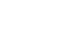 

Абай шағынауданы

 


Жеке тұрғын үйлер
1,29
 

106

 

 

 

107

 
 

Шұғыла шағынауданы



Абай шағынауданы

 


Көп пәтерлі тұрғын үйлер және гараждар
1,42
 

106

 

 

 

107

 
 

Шұғыла шағынауданы



Абай шағынауданы

 


Жеке тұрғын үйлер және саяжайлар
1,25
 

106

 

 

 

107

 
 

Шұғыла шағынауданы



Абай шағынауданы

 


Көп пәтерлі тұрғын үйлер және гараждар
1,25
108
Шекарасы: Әлімов көшесінен батысқа қарай (Қалқаман-2 шағынауданы), Айтматов көшесінен солтүстікке қарай (Таусамалы шағынауданы), Белжайлау көшесінен оңтүстікке қарай (Ақжар шағынауданы)
Жеке тұрғын үйлер
1,35
108
Шекарасы: Әлімов көшесінен батысқа қарай (Қалқаман-2 шағынауданы), Айтматов көшесінен солтүстікке қарай (Таусамалы шағынауданы), Белжайлау көшесінен оңтүстікке қарай (Ақжар шағынауданы)
Көп пәтерлі тұрғын үйлер және гараждар
1,25
109
Химик бау-бақша серіктестігі, Шұғыла шағынауданынан шығысқа қарай
Жеке тұрғын үйлер
1,35
109
Химик бау-бақша серіктестігі, Шұғыла шағынауданынан шығысқа қарай
Көп пәтерлі тұрғын үйлер және гараждар
1,35
110
Құрамыс шағынауданы
Жеке тұрғын үйлер
1,89
110
Құрамыс шағынауданы
Көп пәтерлі тұрғын үйлер және гараждар
1,85
111
Тастыбұлақ шағынауданы, саяжай алаптары
Жеке тұрғын үйлер және саяжайлар
1,35
111
Тастыбұлақ шағынауданы, саяжай алаптары
Көп пәтерлі тұрғын үйлер және гараждар
1,30
VIII. Түрксіб ауданы

112
Шекарасы: Тұрар Рысқұлов даңғылынан солтүстікке қарай, Ізғұтта Айтықов көшесінен батысқа қарай, Кожедуб көшесінен, Григорий Шемякин көшесінен оңтүстікке қарай, Сүйінбай даңғылынан шығысқа қарай
Жеке тұрғын үйлер
1,20
112
Шекарасы: Тұрар Рысқұлов даңғылынан солтүстікке қарай, Ізғұтта Айтықов көшесінен батысқа қарай, Кожедуб көшесінен, Григорий Шемякин көшесінен оңтүстікке қарай, Сүйінбай даңғылынан шығысқа қарай
Көп пәтерлі тұрғын үйлер және гараждар
1,20
113
Шекарасы: Кожедуб көшесінен солтүстікке қарай, Григорий Шемякин көшесінен батысқа қарай, Сүйінбай даңғылынан шығысқа қарай, Богдан Хмельницкий көшесінен оңтүстікке қарай
Жеке тұрғын үйлер
1,20
113
Шекарасы: Кожедуб көшесінен солтүстікке қарай, Григорий Шемякин көшесінен батысқа қарай, Сүйінбай даңғылынан шығысқа қарай, Богдан Хмельницкий көшесінен оңтүстікке қарай
Көп пәтерлі тұрғын үйлер және гараждар
1,20
114
Шекарасы: Тұрар Рысқұлов даңғылынан солтүстікке қарай, Сәкен Сейфуллин даңғылынан және Ақан Сері көшесінен батысқа қарай, Жансүгіров көшесінен шығысқа қарай, Жұбанов көшесінен оңтүстікке қарай
Жеке тұрғын үйлер
1,10
114
Шекарасы: Тұрар Рысқұлов даңғылынан солтүстікке қарай, Сәкен Сейфуллин даңғылынан және Ақан Сері көшесінен батысқа қарай, Жансүгіров көшесінен шығысқа қарай, Жұбанов көшесінен оңтүстікке қарай
Көп пәтерлі тұрғын үйлер және гараждар
1,10
115
Шекарасы: Тұрар Рысқұлов даңғылынан солтүстікке қарай, Сәкен Сейфуллин даңғылынан және Ақан Сері көшесінен шығысқа қарай, Майборода көшесінен оңтүстікке қарай (Баум тоғайы)
Жеке тұрғын үйлер
1,10
115
Шекарасы: Тұрар Рысқұлов даңғылынан солтүстікке қарай, Сәкен Сейфуллин даңғылынан және Ақан Сері көшесінен шығысқа қарай, Майборода көшесінен оңтүстікке қарай (Баум тоғайы)
Көп пәтерлі тұрғын үйлер және гараждар
1,10
116
Шекарасы: Мағжан Жұмабаев көшесінен солтүстікке қарай, Жансүгіров көшесінен шығысқа қарай, Ақан Сері көшесінен батысқа қарай, Михаил Шолохов көшесінен оңтүстікке қарай
Жеке тұрғын үйлер
1,25
116
Шекарасы: Мағжан Жұмабаев көшесінен солтүстікке қарай, Жансүгіров көшесінен шығысқа қарай, Ақан Сері көшесінен батысқа қарай, Михаил Шолохов көшесінен оңтүстікке қарай
Көп пәтерлі тұрғын үйлер және гараждар
1,25
 

117

 
Шекарасы: Григорий Шемякин көшесінен шығысқа қарай, Кіші Алматы өзенінен батысқа қарай, Тұрар Рысқұлов даңғылынан солтүстікке қарай, Коминтерн көшесінен оңтүстікке қарай, Айша бибі шағынауданы
Жеке тұрғын үйлер
1,21
 

117

 
Шекарасы: Григорий Шемякин көшесінен шығысқа қарай, Кіші Алматы өзенінен батысқа қарай, Тұрар Рысқұлов даңғылынан солтүстікке қарай, Коминтерн көшесінен оңтүстікке қарай, Айша бибі шағынауданы
Көп пәтерлі тұрғын үйлер және гараждар
1,21
118
Тұрар Рысқұлов даңғылынан солтүстікке қарай, Қайрат шағынауданы, ауданның батыс шекарасы
Жеке тұрғын үйлер және саяжайлар
1,25
118
Тұрар Рысқұлов даңғылынан солтүстікке қарай, Қайрат шағынауданы, ауданның батыс шекарасы
Көп пәтерлі тұрғын үйлер және гараждар
1,25
119
Жас Қанат шағынауданы
Жеке тұрғын үйлер
1,29
119
Жас Қанат шағынауданы
Көп пәтерлі тұрғын үйлер және гараждар
1,27
120
Шекарасы: Богдан Хмельницкий көшесінен солтүстікке қарай, Красногвардейский күре жолынан шығысқа қарай, Бейімбет Майлин көшесінен батысқа қарай, Ермұхан Бекмаханов көшесінен оңтүстікке қарай
Жеке тұрғын үйлер
1,00
120
Шекарасы: Богдан Хмельницкий көшесінен солтүстікке қарай, Красногвардейский күре жолынан шығысқа қарай, Бейімбет Майлин көшесінен батысқа қарай, Ермұхан Бекмаханов көшесінен оңтүстікке қарай
Көп пәтерлі тұрғын үйлер және гараждар
1,00
121
Шекарасы: Сүйінбай даңғылынан батысқа қарай, Михаил Шолохов көшесінен, Зорге көшесінен, Полина Осипенко көшесінен солтүстікке қарай, Иван Земнухов көшесінен оңтүстікке қарай
Жеке тұрғын үйлер
1,10
121
Шекарасы: Сүйінбай даңғылынан батысқа қарай, Михаил Шолохов көшесінен, Зорге көшесінен, Полина Осипенко көшесінен солтүстікке қарай, Иван Земнухов көшесінен оңтүстікке қарай
Көп пәтерлі тұрғын үйлер және гараждар
1,10
122
Шекарасы: Иван Земнухов көшесінен солтүстікке қарай, Красногвардейский күре жолынан батысқа қарай, ауданның батыс шекарасы, ауданның солтүстік шекарасы
Жеке тұрғын үйлер
1,10
122
Шекарасы: Иван Земнухов көшесінен солтүстікке қарай, Красногвардейский күре жолынан батысқа қарай, ауданның батыс шекарасы, ауданның солтүстік шекарасы
Көп пәтерлі тұрғын үйлер және гараждар
1,10
123
Шекарасы: Бейімбет Майлин көшесінен шығысқа қарай, Маяк шағынауданынан оңтүстікке қарай
Жеке тұрғын үйлер және саяжайлар
1,00
123
Шекарасы: Бейімбет Майлин көшесінен шығысқа қарай, Маяк шағынауданынан оңтүстікке қарай
Көп пәтерлі тұрғын үйлер және гараждар
1,00
124
Нұршашқан шағынауданы
Жеке тұрғын үйлер және саяжайлар
1,00
124
Нұршашқан шағынауданы
Көп пәтерлі тұрғын үйлер және гараждар
1,00
125
Шекарасы: Алтай-1, Алтай-2, Жұлдыз-1, Жұлдыз-2 және Маяк шағынаудандарының батысы, ауданның шығыс шекарасы
Жеке тұрғын үйлер
1,00
125
Шекарасы: Алтай-1, Алтай-2, Жұлдыз-1, Жұлдыз-2 және Маяк шағынаудандарының батысы, ауданның шығыс шекарасы
Көп пәтерлі тұрғын үйлер және гараждар
1,00
126
Алтай-1, Алтай-2 шағынаудандары, Жұлдыз-1, Жұлдыз-2 шағынаудандары, Розовая көшесінен шығысқа қарай, ауданның солтүстік шекарасы
Жеке тұрғын үйлер
1,00
126
Алтай-1, Алтай-2 шағынаудандары, Жұлдыз-1, Жұлдыз-2 шағынаудандары, Розовая көшесінен шығысқа қарай, ауданның солтүстік шекарасы
Көп пәтерлі тұрғын үйлер және гараждар
1,00
127
Шекарасы: Сүйінбай даңғылынан шығысқа қарай, Резвых көшесінен батысқа қарай
Жеке тұрғын үйлер
1,10
127
Шекарасы: Сүйінбай даңғылынан шығысқа қарай, Резвых көшесінен батысқа қарай
Көп пәтерлі тұрғын үйлер және гараждар
1,10
128
Әлмерек шағынауданы, Іле күре жолынан шығысқа қарай
Жеке тұрғын үйлер
1,00
128
Әлмерек шағынауданы, Іле күре жолынан шығысқа қарай
Көп пәтерлі тұрғын үйлер және гараждар
1,00